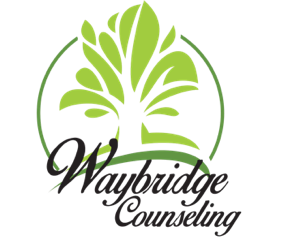 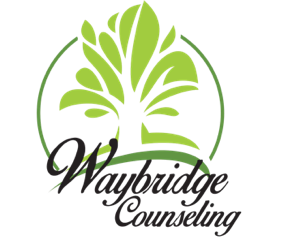 Date of Request:        A VALID, SIGNED RELEASE OF INFORMATION MUST BE INCLUDED  WITH THIS REQUEST.Information Requested:Date Requested (From/To):       -      . I wish to:  View Record  Receive a Copy of the RecordI have a right to access this record because: I am the client    I am the legal guardian of the client (must provide proof of legal guardian/representative. I have provided a current authorization to release information signed by the client/parent/guardian.I have been given information about chart request/coping fees. I understand Waybridge Counseling may take up to 15 business days from receiving my request to making a determination regarding my request and arranging access to the records, or longer if an extension is needed. I will receive written notice if my request is denied, explaining the reason for the denial.Signature of RequestorWaybridge Counseling charges a reasonable fee forpreparation and copying of health information and reports.-------------------------------------------------------------------------------------------------------------------------------Payment Credit Card-(A card processing fee of 3.5% +.30).Card Number:      Expiration Date:      Security Code:      Zip Code :      ------------------------------------------------------------------------------------------------------------------------------- InvoiceName:      Street:      City:      State:      ZIP:      -------------------------------------------------------------------------------------------------------------------------------FAX the following to 513-725-2410Records Access RequestCopy Fee AgreementAuthorization for Release of InformationAuthorization for Release of Confidential InformationWaybridge Counseling Services, 4030 Mt. Carmel Tobasco Road, Suite 102, Cincinnati, Ohio 45255513-488-7161Client  Name: _______________________________________ Date of Birth: ____/_____/____Address: ________________________________________________________________________I,_________________________________________(please PRINT full name), hereby authorize  Waybridge Counseling Services, to:		[    ] Release information to:		[    ] Request information from:Agency/Facility/Individual:_________________________________________________________Address_________________________________________________________________________FAX/PHONE______________________________________________________________________Specific information to be released to the above named individual or agency:Specific information to be released to Waybridge Counseling Services:Treatment Purposes:[   ] Assessment   [   ] Treatment Planning   [   ] Case Management   [    ] Collaboration/Coordination of Services[   ] Other:Expiration: (please select one of the following):[   ] This authorization expires 6 months or less from today:______________________(expiration date).[   ] This authorization expires in excess of 6 months from today:___________________(expiration date).___________________________                               _____________________              ___________________Client/Parent/Guardian Signature			Relationship			Date___________________________                               _____________________               ___________________Staff Person Facilitating Request			Staff Title			DateClient Name (last, first, middle):DOB:Previous/Maiden Name or Alias:SSN:Name of person making request (if different) and relationship:Phone number to reach you:Current address of requesting person (record will be sent to this address):Current address of requesting person (record will be sent to this address): DAF/Assessment Individual Service Plan Diagnosis Progress Notes Attendance/Service Record Medication Summary Psychiatric Records Psychological Evaluation Treatment Summary HIV/AIDS Record Drug/Alcohol Treatment Record Reproductive Health Record Other (Specify):       Other (Specify):       Other (Specify):      For Waybridge Counseling Office Use Only: Verified ROI on file, and the specific information requested is authorized by the ROI. ApprovedArrangements (dates, location, times, etc.):       Denied       Information was not specific on the ROI.       Knowledge of the healthcare information could reasonably be expected to cause substantial harm or cause        danger for someone’s safety (requires explanation in chart and notice to requestor).       Other (requires explanation in chart and notice to requestor).Licensed Professional Reviewer’s Name:_________________________________________          Signature:_______________________________       Date: ___________________________Client Name (last, first, middle):This is not a release of information. A valid, signed release must accompany this request.DESCRIPTIONAMOUNTTOTAL DIGITAL RECORDS$20.00 PRINTED COPIES-(Flat rate fee)$35.00Total:[   ] DAF/Assessment Report[   ] Attendance/Service Record[  ] Treatment Summary/Recommendations[   ] Individual Service Plan[   ] Medication Summary[   ] HIV/AIDS record[   ] Diagnosis[   ] Psychiatric Records[   ] Drug/Alcohol Treatment Record[   ] Progress Notes[   ] Psychological Evaluation[   ] Reproductive Health Record[   ] Other (Specify):_________________________________________________________________[   ] Other (Specify):_________________________________________________________________[   ] Other (Specify):_________________________________________________________________[   ] DAF/Assessment Report[   ] Educational Record[   ] Treatment Summary/Recommendations[   ] Individual Service Plan	[   ] Medication Summary[   ] HIV/AIDS record[   ] Diagnosis[   ] Psychiatric Records[   ] Drug/Alcohol Treatment Record[   ] Progress Notes[   ] Psychological Evaluation[   ] Reproductive Health Record[   ] Other (Specify):_________________________________________________________________[   ] Other (Specify):_________________________________________________________________[   ] Other (Specify):_________________________________________________________________